SEZNAM KNJIG ZA DOMAČE BRANJEŠolsko leto 2020/21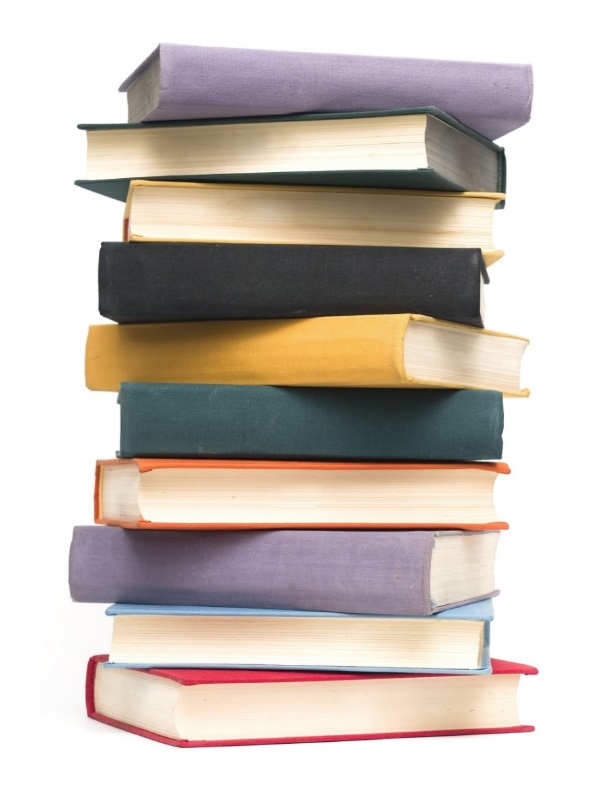 4. RAZRED:1. Astrid Lindgren: Ronja, razbojniška hči2. Polonca Kovač: Kaja in njena družina5. RAZRED1. Ronald Dahl: Matilda2. Ronald Dahl: Čarovnice7. RAZRED: 1. Knjiga, ki jo bodo učenci prejeli v projektu Rastem s knjigo2. Fran Levstik: Martin Krpan3. Prežihov Voranc: Solzice